Направление на лечение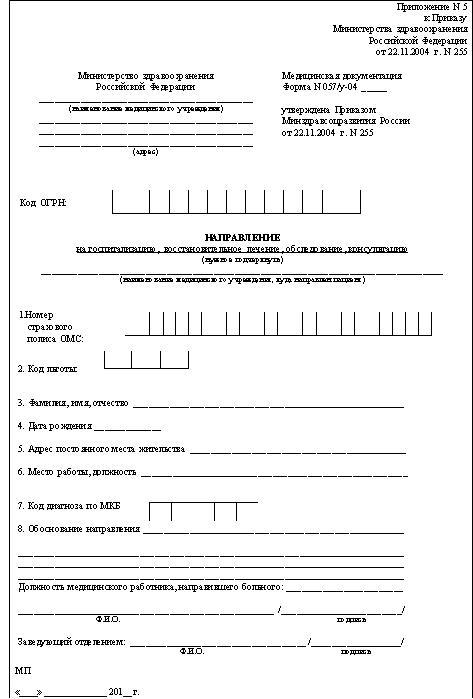 